Úvod do současné české literatury pro SŠSleduješ aktuální dění na české literární scéně? Jak si najít cestu k tvorbě současných autorů? Co nám jejich knihy nabízejí za témata a čtenářské zážitky? A kdo v současnosti reprezentuje českou literaturu? K zodpovězení těchto otázek ti může dopomoci právě tento pracovní list.________________________________________________________                Sleduješ dění na současné české literární scéně? Pokud ano, která díla současné české literatury tě zaujala a proč? Diskutuj ve dvojici a následně své postřehy sdílej hromadně se zbytkem třídy.…………………………………………………………………………………………………………………………………………………………………………………………………………………………………………………………………………………………………………………………………………………………………………………………………………………………………………………………………………………………………………………………………………………………………………………………………………………………………………………………………………………………………………………………………………………………………………Časově vymezit současnou českou literaturu není vůbec jednoduché – můžeme se totiž setkat hned s několika pojetími. Pokus se ji sám/sama časově ohraničit a vysvětli, proč bys přistoupil/a právě k takovému vymezení.……………………………………………………………………………………………………………………………………………………………………………………………………………………………………………………………………………………………………………………………………………………………………………………………………………………………………………………………………………………………………………………………………………………………………………………………………………………………………………………………….Představ si, že jsi současný/á český/á spisovatel/ka. Kterým tématům by ses ve své tvorbě věnoval/a a proč? Svoji odpověď pečlivě zdůvodni.…………………………………………………………………………………………………………………………………………………………………………………………………………………… …………………………………………………………………………………………………………………………………………………………………………………………………………………………………………………………………………………………………………………………………………………………………………………………………………………………………………………………………………………………………………………………………………………………………………………………………………………………………………………………………………………………………………………………………………………………………………Znáš některé ceny, které jsou udělovány současným českým spisovatelům? Pokud ano, uveď příklad a napiš, odkud danou cenu znáš.………………………………………………………………………………………………………………………………………………………………………………………………………………………………………………………………………………………………………………………………………………………………………………………………………………………………………………………………………………………………………………………………………………………………………………………………………………………………………………………………Vyber si jeden z následujících dvou úkolů a vypracuj jej.Načti si přiložený QR kód, kterým se dostaneš na výběr současných českých básníků na ČT edu. Bude ti nabídnuto několik videí z pořadu Jedna báseň, v němž autoři prezentují svoji tvorbu. Pusť si alespoň 3 videa a zhodnoť, jak na tebe básně zapůsobily. Napiš, o čem podle tebe vypovídaly nebo jakou hlavní myšlenku jsi z nich vnímal/a.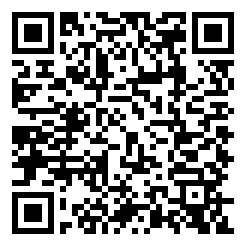 Načti si druhý přiložený QR kód a zhlédni alespoň 4 videa, která se týkají současných nominací na cenu Magnesia Litera. Napiš, proč byly tyto knihy nominovány na tuto cenu a která témata zpracovávají. Na závěr pak uveď, která z knih tě nejvíce zaujala, a své stanovisko odůvodni.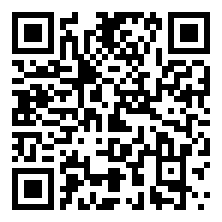 ……………………………………………………………………………………………………………………………………………………………………………………………………………………………………………………………………………………………………………………………………………………………………………………………………………………………………………………………………………………………………………………………………………………………………………………………………………………………………………………………………………………………………………………………………………………………………………………………………………………………………………………………………………………………………………………………………………………………………………………………………………………………………………………………………………………………………………………………………………………………………………………………………………………………………………………………………………………………………………………………………………………………………………………………………………………………………………………………………………………………………………………………………………………………………………………………………………………………………………………………………………………………………………………………………………………………………………………………………………………………………………………………………………………Nyní vytvoř se spolužáky menší skupinky (nejlépe čtveřice), ve kterých si představíte vámi zpracované knihy z úkolu 5. V průběhu si zapisuj poznámky o knihách, které tě zaujaly.……………………………………………………………………………………………………………………………………………………………………………………………………………………………………………………………………………………………………………………………………………………………………………………………………………………………………………………………………………………………………………………………………………………………………………………………………………………………………………………………………………………………………………………………………………………………………………………………………………………………………………………………………………………………………………………………………………………………………………………………………………………………………………………………………………………………………………………………………Podívej se znovu na svoji odpověď u úkolu 3 a srovnej, zda se některá témata, která jsi uvedl/a, objevila ve videích o současných autorech.……………………………………………………………………………………………………………………………………………………………………………………………………………………………………………………………………………………………………………………………………………………………………………………………………………………………………………………………………………………………………………………………………………………………………………………………………………………………………………………………………………………………………………………………………………………………………………………………………………………………………………………………………………………………………………………………………………………………………………………………………………………………………………………………………………………………………………………………………Zaujala tě produkce současné české literatury? Zhodnoť ji a svůj postoj blíže objasni. Diskutuj s celou třídou.………………………………………………………………………………………………………………………………………………………………………………………………………………………………………………………………………………………………………………………………………………………………………………………………………………………………………………………………………………………………………………………………………………………………………………………………………………………………………………………………………………………………………………………………………………………………………………………………………………………………………………………………………………………………………………………………………………………………………………………………………………………Co jsem se touto aktivitou naučil(a):…………………………………………………………………………………………………………………………………………………………………………………………………………………………………………………………………………………………………………………………………………………………………………………………………………………………………………………… Autor: Lucie Vejšická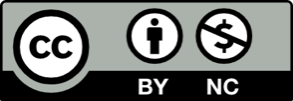 Toto dílo je licencováno pod licencí Creative Commons [CC BY-NC 4.0]. Licenční podmínky navštivte na adrese [https://creativecommons.org/choose/?lang=cs]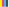 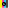 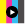 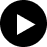 